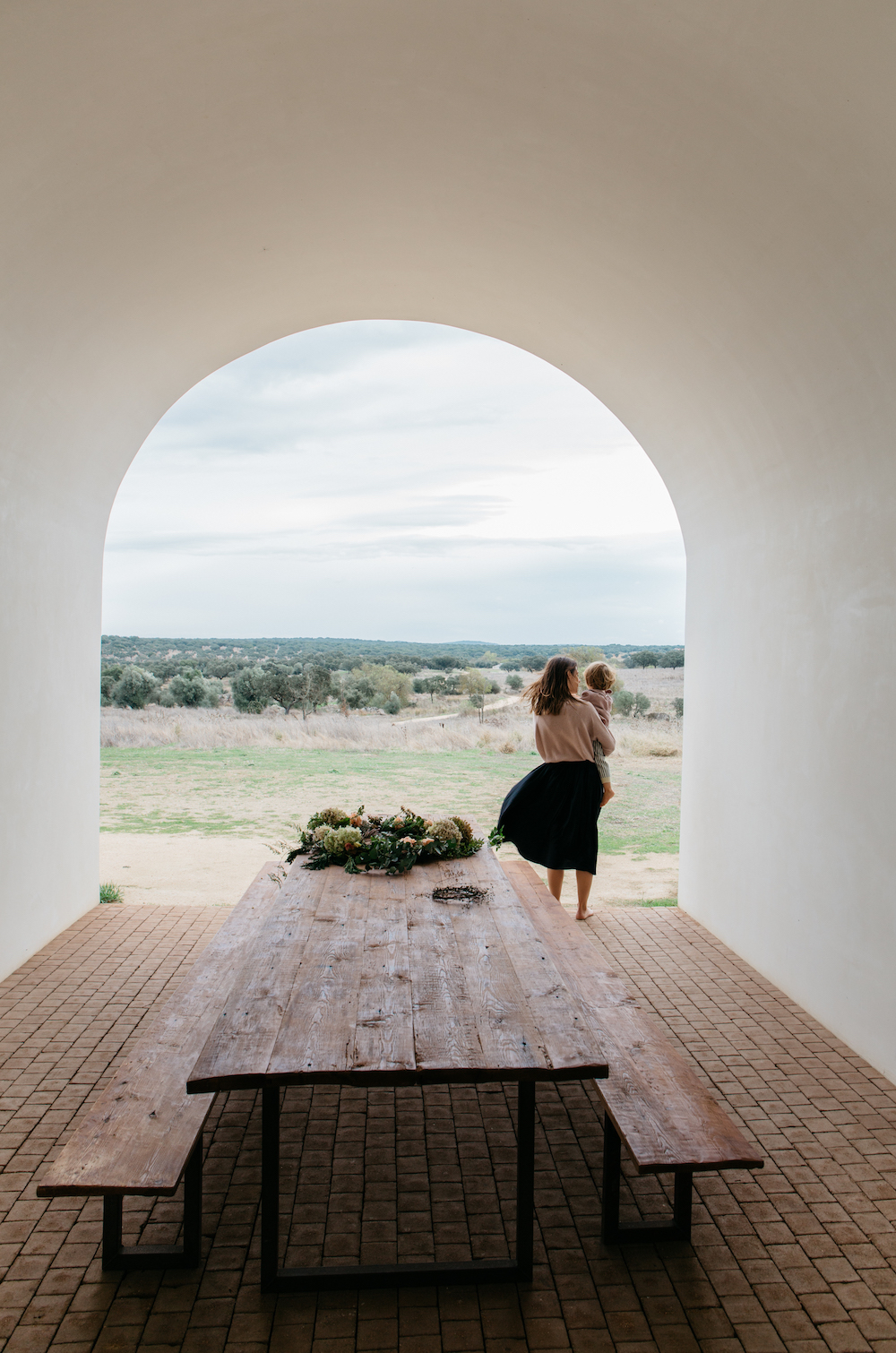 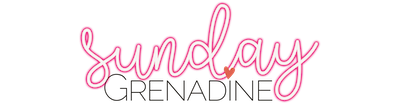 A savoir :Afin d’éviter tout duplicata content, le témoignage fourni par vos soins doit être exclusif à Sunday GrenadineComptez en moyenne 3 mois de délais de publication à réception de vos élémentsAucune date de publication ne sera délivrée à l’avance.Portrait de CréateurNom du créateur :Site web :Instagram :Les imagesN’oubliez pas de joindre à vos images une photo portrait de vousLien html de la galerie Photo :Mot de Passe :Code pin de téléchargement :Lien html de la vidéo :L’interviewRacontez-nous votre histoire…Comment est née votre marque ?  Qu’est ce qui singularise votre travail et fait la différence auprès de votre clientèle ?3 mots qui qualifient le mieux votre universOù puisez-vous votre inspiration ?Quelles sont les idées reçues sur votre profession ? Est-ce une force ou une faiblesse ?Votre plus beau souvenir clientèleQuelle est la fourchette tarifaire des produits (ou) services proposés ?Vos tips pour équilibrer votre vie pro et votre vie privée….Votre rêve d’enfantVotre mantraCONTACTSite web >IG >Pinterest >FB >Les créditsIndiquez le nom de chaque professionnel suivi du lien htlm de son site web Lieu - 
Direction artistique -Photographe -
InstagramIndiquez en séparant d’un espace l’identifant @ de chaque professionnel 